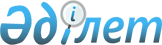 Об установлении квоты рабочих мест для инвалидов по Кобдинскому району на 2021 год
					
			С истёкшим сроком
			
			
		
					Постановление акимата Кобдинского района Актюбинской области от 1 февраля 2021 года № 43. Зарегистрировано Департаментом юстиции Актюбинской области 2 февраля 2021 года № 8037. Прекращено действие в связи с истечением срока
      В соответствии со статьей 31 Закона Республики Казахстан от 23 января 2001 года "О местном государственном управлении и самоуправлении в Республике Казахстан", пунктом 6) статьи 9, подпунктом 1) пункта 1 статьи 27 Закона Республики Казахстан от 6 апреля 2016 года "О занятости населения" и приказом Министра здравоохранения и социального развития Республики Казахстан от 13 июня 2016 года "Об утверждении Правил квотирования рабочих мест для инвалидов" зарегистрированного в Реестре государственной регистрации нормативных правовых актов № 14010, акимат Кобдинского района ПОСТАНОВЛЯЕТ:
      1. Установить квоту рабочих мест для инвалидов в размере от двух до четырех процентов от численности рабочих мест без учета рабочих мест на тяжелых работах, работах с вредными, опасными условиями труда по Кобдинскому району на 2021 год:
      от пятидесяти до ста человек - в размере двух процентов списочной численности работников;
      от ста одного до двухсот пятидесяти человек - в размере трех процентов списочной численности работников;
      свыше двухсот пятидесяти одного человека - в размере четырех процентов списочной численности работников в разрезе организации согласно приложению.
      2. Признать утратившим силу постановление акимата Кобдинского района от 5 июля 2017 года № 160 "Об установлении квоты рабочих мест для инвалидов по Кобдинскому району" (зарегистрированное в Реестре государственной регистрации нормативных правовых актов № 5601, опубликованное 26 июля 2017 года в эталонном контрольном банке нормативных правовых актов Республики Казахстан в электронном виде).
      3. Государственному учреждению "Кобдинский районный отдел занятости и социальных программ" в установленном законодательством порядке обеспечить:
      1) государственную регистрацию настоящего постановления в Департаменте юстиции Актюбинской области;
      2) размещение настоящего постановления на интернет-ресурсе акимата Кобдинского района после его официального опубликования.
      4. Контроль за исполнением настоящего постановления возложить на курирующего заместителя акима района.
      5. Настоящее постановление вводится в действие по истечении десяти календарных дней после дня его первого официального опубликования. Квота рабочих мест для инвалидов по Кобдинскому району на 2021 год в разрезе организаций
					© 2012. РГП на ПХВ «Институт законодательства и правовой информации Республики Казахстан» Министерства юстиции Республики Казахстан
				
      Аким Кобдинского района 

Б. Кулов
Приложение к постановлению акимата Кобдинского района от 1 февраля 2021 года № 43
п/н №
Наименование организации
Списочная численность работников
Размер установленной квоты
Размер установленной квоты
п/н №
Наименование организации
Списочная численность работников
Размер квоты (% от списочной численности работников)
Количество рабочих мест (единиц)
1
Государственное учреждение "Отдел образования Кобдинского района Управления образования Актюбинской области"
50
2
1
2
Товарищество с ограниченной ответственностью "Қобда-Жер"
51
2
1
3
Государственное учреждение "Кобдинский районный отдел культуры и развития языков"
53
2
1
4
Государственное коммунальное предприятие "Кобдинская районная больница" на праве хозяйственного ведения государственного учреждения "Управление здравоохранения Актюбинской области"
90
2
2